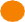 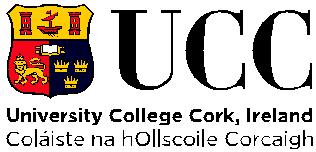 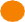 TURNING POINT™ INSTITUTEMSc in Integrative Counselling and Psychotherapy ResearchVALIDATED AND AWARDED BYUNIVERSITY COLLEGE CORKAPPLICATION FORM     This form must be completed in detail and continued on extra sheets where necessary.Name:Address:Telephone: Home:	          	                Mobile:E-mail:Date of Birth:* An e-mail address is necessary for communication during this courseHow did you hear about this Course?Completed form along with a non-refundable application fee of €150 should be  sent to: Training Co-ordinatorTurning Point™ Institute23 Herbert Street, Dublin 2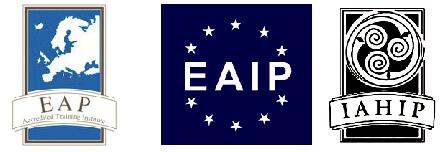 Cheques/Bank Draft should be made payable to:Turning Point™ Training Institute.page 1EDUCATIONAL BACKGROUND2ND LEVELFROM	TO	NAME OF INSTITUTION                                      AWARD/QUALIFCATION3RD LEVELFROM	TO	NAME OF INSTITUTION                                      AWARD/QUALIFCATIONOTHER RELEVANT TRAINING COURSESFROM	TORELEVANT CONTINUING PERSONAL DEVELOPMENT COURSESFROM	TOpage 2EMPLOYMENT STATUSCURRENT EMPLOYMENTFROM	TO	NAME AND ADDRESS OF EMPLOYER                       NATURE OF WORKPREVIOUS EMPLOYMENT HISTORYFROM	TO	NAME AND ADDRESS OF EMPLOYER                       NATURE OF WORKWHY DID YOU CHOOSE THE CAREER/WORK YOU ARE CURRRENTLY ENGAGED IN?PLEASE LIST ANY OTHER WORK/RELEVANT EXPERIENCE INCLUDING VOLUNTARY WORK**this includes childcare experience, youth work, medical, paramedical training etc.page 3PLEASE PROVIDE THE NAME OF YOUR ACCREDITING BODY/BODIES (PLEASE ENCLOSE PROOF OF ACCREDITATION WITH THIS APPLICATION)PLEASE PROVIDE THE NAME, ADDRESS AND TELEPHONE NUMBER OF 2 REFEREES WHO MAY BE CONTACTED FOR REFERENCES1.	2.TELEPHONE:	TELEPHONE:page 4DESCRIBE YOUR MOTIVATION IN APPLYING FOR THIS COURSE AND INDICATE ANY PREVIOUS RESEARCH EXPERIENCESIGNATURE:	DATE:page 5